新版网上业务申报系统使用简介新版网上业务申报系统相对于原申报系统，增加了批量申报、业务报表打印等新功能，特别是年度基数批量申报、人员增加及减少批量申报等功能，将大大提升工作效率。新申报系统将于2020年5月25日正式切换上线，原U-Key和登录密码继续沿用，但需要更新浏览器和安装新的驱动程序。特别提醒：浏览器更新也必须在5月25日以后，否则原申报系统将无法正常使用。第一步：使用IE11或谷歌浏览器 进入登陆界面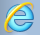 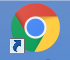 输入太仓市人民政府官网（http://www.taicang.gov.cn/），在主页面找到如下界面：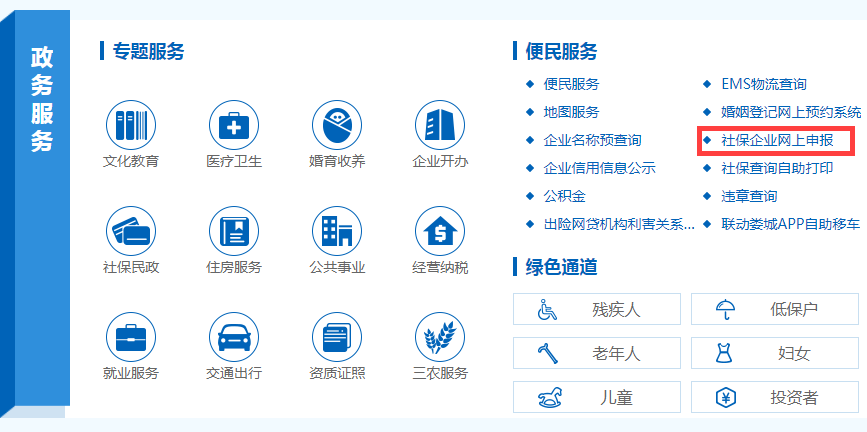 进入企业网上申报界面，找到新版企业网上申报驱动程序和业务操作手册。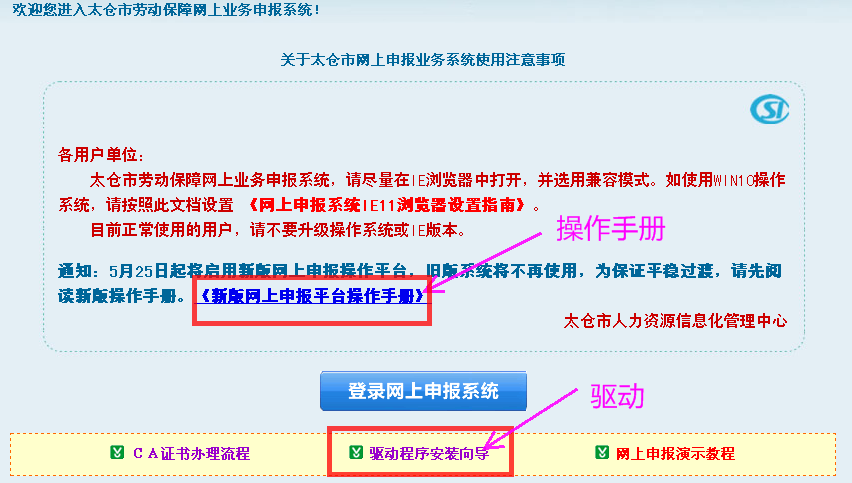 第二步：安装驱动：（5月25日后请下载并安装最新驱动）点击“驱动程序安装向导”，进入页面后找到，下载至本机后进行安装即可。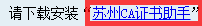 第三步：根据操作手册进行业务申报（目前已可下载操作手册）完成新驱动安装后，插入U-Key，点击“登录网上申报系统”，按照平台操作手册进行业务申报。※技术咨询：0512-53584844